ПАМЯТКА по правилам использования газа в бытуС начала осеннее-зимнего пожароопасного периода 2016-2017 годов на территории Свердловской области произошло 270 пожаров, причинами которых явились нарушение устройства и эксплуатации газового и печного оборудования, в результате которых погибло 16 человек, 8 человек травмировано.       Кроме того, с начала 2017 года произошел ряд случаев отравления людей угарным газом, при котором госпитализированы 9 человек, 3 человека погибло, включая двоих детей.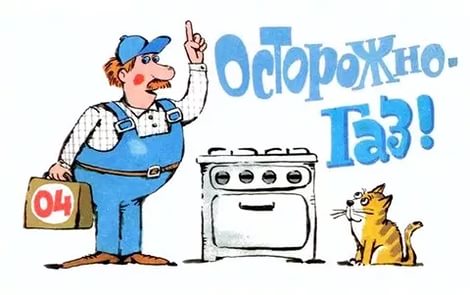 В целях предупреждения подобных ситуаций, просим соблюдать следующие меры безопасности:Постоянно проверяйте тягу, держите форточки в помещениях, где установлены газовые приборы, открытыми. Горящий газ сжигает кислород; поэтому необходимо, чтобы в помещении обеспечивалась постоянная вентиляция. Не затыкайте вентиляционные отверстия зимой.Не оставляйте работающие газовые приборы без присмотра, если они не имеют соответствующей автоматики и не рассчитаны на непрерывную работу.Не используйте газовые плиты для отопления, а помещения, где установлены газовые приборы, для сна и отдыха.По окончании пользования газом закрыть краны на газовых приборах, вентили перед ними, а при пользовании баллонами — и вентили баллонов;Регулярно проверяйте герметичность шлангов и резьбовых соединений на трубах с помощью мыльной пены;Содержите газовую плиту в чистоте;уходя из квартиры, перекрывайте газ на трубе газопровода или закручивайте вентиль на газовом баллоне.Помните, обычно утечки газа происходят в результате пробоя шланга, соединяющего газопровод с плитой, разгерметизации резьбовых соединений, забывчивости людей, оставляющих открытыми вентили, шалости детей, заливания пламени водой, перелившейся через край посуды.Способы обнаружения утечки газаНа глаз. На поверхности мыльной воды, налитой вдоль газовых труб, в местах утечки образуются пузырьки.На слух. В случае сильной утечки газ вырывается со свистом.По запаху. Характерный запах, который выделяет газ, становится сильнее вблизи места утечки. Никогда не ищите место утечки газа с помощью открытого пламени, например, горящей спички. Постарайтесь прекратить подачу газа, если это возможно. Обязательно вызовите пожарных.ПРИ ВОЗНИКНОВЕНИИ АВАРИЙНОЙ СИТУАЦИИ: - немедленно перекройте кран подачи газа; - откройте все окна для проветривания помещения; - вызовите аварийную газовую службу по телефону 04 или службу спасения по телефону 01 (для абонентов сотовой связи 112); - не курить, не зажигать огонь; - не включать и не выключать электроосвещение и электроприборы, не пользоваться электрозвонками; - если запах (концентрация) газа сильный и невозможно перекрыть кран подачи газа, то немедленно покиньте помещение (квартиру) и предупредите соседей; - по необходимости вызовите пожарную охрану и скорую помощь.ГКПТУ СО «ОПС СО № 6»